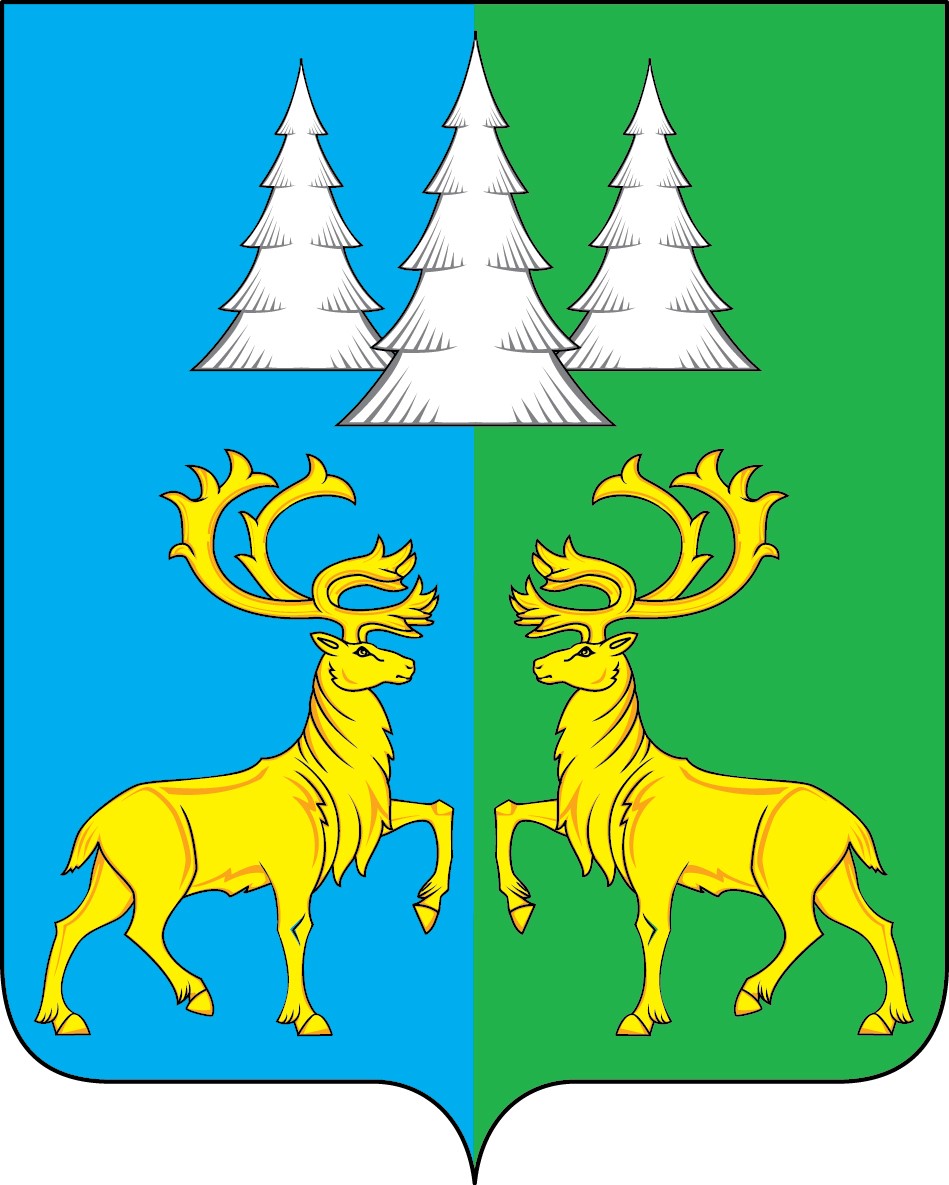 Ханты - Мансийский автономный округ – ЮграСоветский районАДМИНИСТРАЦИЯГОРОДСКОГО ПОСЕЛЕНИЯ КОММУНИСТИЧЕСКИЙПОСТАНОВЛЕНИЕ    « 27 » ноября 2023 г.                	   	      	                                          № 273О внесении изменений в постановлениеАдминистрации городского поселения Коммунистический от 10.08.2021 № 178 «О создании условий для организации добровольной пожарной охраны и порядке взаимодействия с другими видами пожарной охраны на территории городского поселения Коммунистический»      В соответствии с Федеральными законами от 21.12.1994 № 69-ФЗ «О пожарной безопасности», от 06.10.2003 № 131-ФЗ «Об общих принципах организации местного самоуправления в Российской Федерации», от 06.05.2011 № 100-ФЗ «О добровольной пожарной охране», законом Ханты-Мансийского автономного округа – Югры от 30.09.2011 № 86-оз «О добровольной пожарной охране», Уставом городского поселения Коммунистический, постановляю:Внести изменения в постановление Администрации городского поселения Коммунистический от 10.08.2021 № 178 «О создании условий для организации добровольной пожарной охраны и порядке взаимодействия с другими видами пожарной охраны на территории городского поселения Коммунистический», а именно: 1.1. Пункт 1 приложения дополнить абзацами 5, 6, 7, 8 следующего содержания:     «Добровольная пожарная охрана - основанный на добровольческой деятельности вид пожарной охраны, включающий в себя общественные объединения добровольной пожарной охраны, объектовые добровольные пожарные подразделения и входящих в их состав добровольных пожарных, деятельность которых предусматривает участие в профилактике и (или) тушении пожаров и проведении аварийно-спасательных работ.        Добровольный пожарный - физическое лицо, принимающее на добровольной и безвозмездной основе участие в профилактике и (или) тушении пожаров и проведении аварийно-спасательных работ в составе добровольного пожарного подразделения.     Общественное объединение добровольной пожарной охраны (далее - общественное объединение пожарной охраны) - социально ориентированное общественное объединение физических лиц и (или) юридических лиц - общественных объединений, созданное в соответствии с законодательством Российской Федерации, одной из основных уставных целей которого является участие в осуществлении деятельности в области пожарной безопасности и проведении аварийно-спасательных работ.   Работник добровольной пожарной охраны - физическое лицо, вступившее в трудовые отношения с юридическим лицом - общественным объединением пожарной охраны.».Опубликовать настоящее постановление в Бюллетене «Вестник» и разместить на официальном сайте органов местного самоуправления городского поселения Коммунистический.Настоящее постановление вступает в силу 01.02.2024 года. Контроль за исполнением настоящего постановления оставляю за собой. Глава городского поселения Коммунистический                                                      Л.А. Вилочева